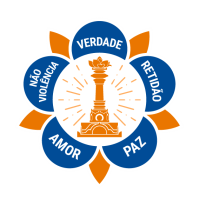 Organização Internacional Sathya Saisathyasai.org26 de março de 2020Queridos irmãos e irmãs,Amoroso Sai Ram a todos vocês.Somos abençoados e afortunados por sermos contemporâneos de Bhagavan Sri Sathya Sai Baba, a encarnação do amor e o Avatar desta era, e sermos escolhidos para fazer parte de Sua sagrada, missão divina. Nesses tempos de grande medo e incerteza, devido à pandemia causada pelo COVID-19, os devotos Sathya Sai estão encontrando conforto e coragem, em todo lugar, nos Seus ensinamentos eternos e garantia divina, “Por que temer quando Eu estou aqui?", com Suas mãos em abhayahasta.Nós celebramos Aradhana Mahotsavam no dia 24 de abril todo ano, expressando nosso amor e gratidão pela graça, orientação e bênçãos que recebemos Dele. Bhagavan disse em inúmeras ocasiões, que Ele nunca irá abandonar ou desapontar Seus devotos. Se apenas nos segurarmos Nele com fé absoluta e O amarmos de todo coração, mente, alma e força, Ele nos cuidará, nos protegerá e nos levará através desse oceano da vida.Em 17 de maio de 1968, durante a Primeira Conferência Mundial da Organização Sathya Sai, Swami revelou que todos os divinos nomes e formas são manifestações Dele. No mesmo discurso, Ele nos exortou a seguir implicitamente Suas instruções para alcançar o summum bonum da vida, que é a autorrealização.Como uma oferenda de amor e gratidão ao nosso Amado Swami, intensifiquemos nossas práticas espirituais por 30 dias, de 1° a 30 de abril de 2020, fazendo o que se segue, todos os dias:Canto do Sai Gayatri, por pelo menos 15 minutos;Entoar “Om Sri Sai Ram” 108 vezes;Praticar meditação na Luz / Soham;Ler, contemplar e praticar um dos ensinamentos das 30 citações anexas;Amar e reverenciar a Mãe Natureza, praticando o Limite aos Desejos e os 5 valores humanos.Irmãos e Irmãs, essas práticas espirituais nos ajudarão em nossa jornada em direção a autorrealização e também trarão paz ao mundo. Oremos a Swami para que nos abençoe a todos com devoção e dedicação para amá-Lo e servi-Lo até nossa última respiração.Samastha Loka Sukhino Bhavantu (Que todos os mundos sejam felizes).Jai Sai Ram.Com cumprimentos amorosos,Dr. Narendranath Reddy,PresidenteOrganização International Sathya Sai 